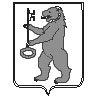 БАЛАХТОНСКИЙ СЕЛЬСКИЙ СОВЕТ ДЕПУТАТОВКОЗУЛЬСКОГО РАЙОНАКРАСНОЯРСКОГО КРАЯРЕШЕНИЕ 16.02.2032                                     с. Балахтон                                      № 21-139рО внесении изменений в Решение Балахтонского сельского Совета депутатов от 02.02.2022 № 13-96р «Об утверждении Регламента Балахтонского сельского Совета депутатов»В соответствии с Федеральным законом от 06.10.2003 № 131-ФЗ «Об общих принципах организации местного самоуправления в Российской Федерации», с Федеральным законом от 25.12.2008 № 273-ФЗ «О противодействии коррупции», руководствуясь статьёй 22 Устава Балахтонского сельсовета Козульского района, Балахтонский сельский Совет депутатов, РЕШИЛ:1. Внести в Решение Балахтонского сельского Совета депутатов от 02.02.2022 № 13-96р «Об утверждении Регламента Балахтонского сельского Совета депутатов» следующие изменения:1.1. в Регламенте Балахтонского сельского Совета депутатов:1.1.1. пункт 28.5 статьи 28 изложить в следующей редакции:«28.5. Отдельные вопросы повестки дня обсуждаются в закрытом режиме, в случаях ограничения доступа к обсуждаемой информации в соответствии с федеральным законодательством.Обсуждение, решение и предоставление информации по вопросам, включающим информацию ограниченного доступа, проводится с учетом положений федерального законодательства о сведениях, составляющих государственную или иную охраняемую законом тайну.Решение о проведении закрытого заседания принимается на открытом заседании Совета депутатов по предложению председателя Совета депутатов, Главы сельсовета или по предложению не менее 1/3 от установленного числа депутатов Совета депутатов.».	2. Контроль за исполнением настоящего Решения возложить на постоянную комиссию по вопросам депутатской деятельности и Регламенту (председатель постоянной комиссии Т.В. Андрияненко).	3. Настоящее Решение вступает в силу в день, следующий за днём его официального опубликования в местном периодическом издании «Балахтонские вести».	Настоящее Решение подлежит размещению на официальном сайте Балахтонского сельсовета http://balahton.ru/.ПредседательБалахтонского сельского Совета депутатов                                    Е.А. ГардтГлаваБалахтонского сельсовета                                                                  В.А. Мецгер                                                            ПРИЛОЖЕНИЕ к Решению Балахтонского сельского Совета депутатов от 02.02.2022г. № 13-96р(с изменениями от 16.02.2023 Решение № 21-139р)РЕГЛАМЕНТБАЛАХТОНСКОГО СЕЛЬСКОГО СОВЕТА ДЕПУТАТОВГЛАВА 1. ОБЩИЕ ПОЛОЖЕНИЯСтатья 1. Регламент Балахтонского сельского Совета депутатов	1.1. Регламент Балахтонского сельского Совета депутатов (далее – Регламент) устанавливает принципы и организацию деятельности Балахтонского сельского Совета депутатов (далее – Совет депутатов); определяет устройство и органы Совета депутатов, устанавливает порядок проведения заседаний Совета депутатов, принятия решений, формы работы депутатов, регулирует правотворческую деятельность Совета депутатов.Статья 2. Совет депутатов	2.1. В соответствии  с  Конституцией  Российской  Федерации,   Уставом Балахтонского сельсовета, Совет депутатов является выборным представительным коллегиальным органом местного самоуправления, обладающим правами представлять интересы населения и принимать от его имени решения, действующие на территории сельсовета.Статья 3. Принципы деятельности Совета депутатов3.1. Деятельность Совета депутатов основывается коллегиальном, свободном обсуждении и решении вопросов местного значения, гласности, законности, учете общественного мнения, ответственности и подотчётности.Статья 4. Формирование Совета депутатов4.1. Совет депутатов состоит из депутатов, избираемых на основе  всеобщего равного и прямого избирательного права, на основе избирательной системы мажоритарного типа по единому избирательному округу при тайном голосовании гражданами Российской Федерации, проживающими на территории сельсовета и обладающими согласно законодательству Российской Федерации активным избирательным правом.2. Совет депутатов состоит из 9 депутатов, представляющих население муниципального образования  Балахтонский сельсовет.3. Полномочия вновь избранного Совета депутатов возникают в день открытия его первой сессии в случае избрания не менее двух третей от установленной численности депутатов.4. В соответствии с Федеральными законами и законами Красноярского края Совет депутатов избирается сроком на пять лет.Статья 5. Прекращение полномочий Совета депутатов5.1. Полномочия Совета депутатов в избранном составе прекращаются по общему правилу по истечении срока полномочий депутатов в день начала работы первой сессии нового состава  Совета депутатов.5.2. Полномочия Совета депутатов прекращаются досрочно в случаях:  	а) роспуска Совета законом Красноярского края по основаниям, предусмотренным Федеральным законом от 06.10.2003 № 130-ФЗ «Об общих принципах организации местного самоуправления в Российской Федерации»;	б)  самороспуска, при условии, что за самороспуск проголосовало не менее чем две трети депутатов от установленного числа депутатов Совета депутатов. В случае досрочного прекращения полномочий Совета депутатов выборы должны быть назначены не ранее чем за 90 дней и не позднее чем за 80 дней до дня голосования;	в)  вступления в силу решения Красноярского краевого суда о неправомочности данного состава   депутатов Совета, в том числе в связи со сложением депутатами своих полномочий;	г) преобразования поселения, осуществляемого в соответствии с частями 3, 3.1-1,5 статьи 13 Федерального закона от 06.10.2003 № 13-ФЗ «Об общих принципах организации местного самоуправления в Российской Федерации», а также в случае упразднения поселения;	д) увеличения численности избирателей Балахтонского сельсовета более чем на 25 процентов, произошедшего вследствие изменения границ муниципального образования.Статья 6. Осуществление полномочий Совета депутатов	 6.1. Совет депутатов решает вопросы, отнесённые к его компетенции, на своих заседаниях. Одно или несколько заседаний, посвященных обсуждению единой повестки дня, составляют сессию.  6.2. Депутаты, заседающие без соблюдения предусмотренных Регламентом условий, не образуют Совет депутатов и не могут принимать никаких решений от его имени.6.3. В период между сессиями депутаты Совета депутатов работают в его постоянных и временных комиссиях и в своих избирательных округах, используя предусмотренные законодательством Российской Федерации, законами Красноярского края, Уставом Балахтонского сельсовета и Регламентом формы индивидуальной и коллективной депутатской деятельности. Статья 7. Организация работы Совета депутатов7.1. Совет депутатов осуществляет свои полномочия в соответствии с Конституцией Российской Федерации, законодательством Российской Федерации и Красноярского края, Уставом Балахтонского сельсовета. 	7.2. Порядок деятельности, основные правила и процедуры работы Совета депутатов определяются федеральными законами, Законами Красноярского края, Уставом сельсовета, настоящим Регламентом, решениями Совета депутатов.Статья 8. Гарантии деятельности депутатов Совета8.1. В деятельности Совета депутатов его депутату гарантируются условия для его беспрепятственного и эффективного осуществления полномочий, защита его чести и достоинства, установленных законодательством Российской Федерации, нормативными (законодательными) актами Красноярского края, Уставом Балахтонского сельсовета.	8.2. Депутат Совета депутатов по вопросам депутатской деятельности имеет право на посещение государственных и общественных органов, учреждений и организаций независимо от форм собственности, расположенных на территории муниципального образования, а также на приём их руководителями и другими должностными лицами.	8.3. Депутат Совета депутатов вправе проводить собрания избирателей, отчёты и встречи с избирателями, а также с трудовыми коллективами, с членами общественных организаций.8.4. На депутата Совета распространяются ограничения, связанные с выполнением им своих полномочий, установленные законодательством, а также социальные гарантии, предусмотренные законодательством.8.5. Гарантии депутата Совета, связанные с осуществлением полномочий, устанавливаются Уставом сельсовета в соответствии с федеральными законами и Законом Красноярского края от 26.06.2008г. № 6-1832 «О гарантиях осуществления полномочий депутата, члена выборного органа местного самоуправления в Красноярском крае». ГЛАВА 2.  УСТРОЙСТВО И ОРГАНЫ СОВЕТА ДЕПУТАТОВСтатья 9. Председатель сельского Совета депутатов	9.1. Работу Совета депутатов организует его Председатель. Председатель Совета работает на постоянной оплачиваемой основе.9.2. Председатель Совета депутатов:	а) представляет Совет депутатов в отношениях с населением, органами и должностными лицами государственной власти, местного самоуправления, организациями, предприятиями, учреждениями, общественными объединениями, иными юридическими лицами;	б) созывает сессии, определяет и доводит до сведения главы сельсовета, депутатов и населения время и место проведения заседаний сессии, а также проект повестки дня; 	в) созывает по собственной инициативе или по требованию главы сельсовета, а также по инициативе группы депутатов численностью не менее одной трети от общего числа избранных депутатов или по требованию не менее 10% жителей сельсовета внеочередную сессию;	г) осуществляет руководство подготовкой сессии и заседаний Совета депутатов;	д) ведёт заседания Совета депутатов в соответствии с правилами, установленными настоящим Регламентом;	е) подписывает протоколы сессий, другие документы Совета депутатов;	ж) направляет главе сельсовета для подписания и опубликования нормативные решения, принятые Советом депутатов;	з) оказывает содействие депутатам Совета в осуществлении ими своих депутатских полномочий;	и) открывает и закрывает расчётные и текущие счета Совета депутатов в банках и является распорядителем по этим счетам;	к) от имени Совета депутатов подписывает исковые заявления, направляемые в суд или арбитражный суд, ходатайства в вышестоящие органы власти, представляет Совет во всех органах без доверенности;	л) ведает внутренним распорядком Совета депутатов;	м) организует и подготавливает проведение публичных слушаний;	н) решает иные вопросы, возложенные на него законодательством Российской Федерации, и Красноярского края, Уставом Балахтонского сельсовета, настоящим Регламентом, а также решениями Совета депутатов.		9.3. Председатель Совета издаёт постановления и распоряжения по вопросам организации деятельности сельского Совета депутатов, подписывает решения Совета депутатов. 	9.4. Председатель Совета депутатов досрочно утрачивает полномочия в случае добровольной отставки, прекращения этих полномочий Советом путём открытого голосования депутатами Совета, а также в случаях, предусмотренных федеральным законом для досрочного прекращения полномочий депутата представительного органа муниципального образования. 	9.4.1. вопрос об освобождении от занимаемой должности Председателя Совета рассматривается  Советом депутатов по личному заявлению Председателя Совета о его добровольной отставке, о прекращении полномочий Председателя Совета Советом депутатов по предложению не менее трети депутатов от их установленной численности, за исключением случаев, предусмотренных федеральным  законом для досрочного прекращения полномочий депутата представительного органа муниципального образования.	9.4.2. вопрос о добровольной отставке Председателя Совета или о прекращении полномочий Председателя Совета Советом депутатов включается в повестку дня заседания, ближайшего после поступления соответствующего заявления или предложения;	9.4.3. при рассмотрении вопроса об освобождении от занимаемой должности Председателю Совета в обязательном  порядке предоставляется слово для выступления; 	9.4.4. решение Совета депутатов об освобождении от занимаемой должности Председателя Совета принимается большинством голосов от общего установленного числа депутатов Совета;	9.4.5. в случае непринятия Советом добровольной отставки председатель Совета вправе сложить свои полномочия по истечении двух недель после подачи заявления.Статья 10. Порядок избрания Председателя Совета депутатов	10.1. Председатель Совета избирается из числа его депутатов открытым голосованием большинством голосов от установленной численности депутатов Совета на срок полномочий данного состава Совета депутатов. 	10.2. Кандидатуры на должность Председателя Совета предлагаются депутатами Совета путём открытого выдвижения, при котором каждый депутат вносит одну кандидатуру. Депутат вправе выдвинуть свою кандидатуру в порядке самовыдвижения.	10.3. По итогам открытого выдвижения уполномоченный депутат подготавливает список кандидатов на должность Председателя Совета составленный в алфавитном порядке, и оглашает его. 	После оглашения председательствующим на заседании списка кандидатов, выдвинутых на должность Председателя Совета, кандидаты вправе заявить о самоотводе в устной или письменной форме. 	10.4. До голосования по всем кандидатам, выдвинутым на должность Председателя Совета и включённым в список для голосования, проводится обсуждение, в ходе которого они выступают на заседании представительного органа. 	10.5. В случае если на должность Председателя Совета были выдвинуты один или два кандидата и ни один из них не набрал требуемого числа голосов, проводится повторное голосование (второй тур) по двум кандидатам, получившим наибольшее число голосов. Если во втором туре голосования председатель Совета не избран, то процедура избрания повторяется, начиная с выдвижения кандидатов. Допускается повторное выдвижение прежних кандидатур.	В случаях повторного выдвижения кандидатов на должность Председателя Совета председательствующий перед началом процедуры выдвижения кандидатов объявляет перерыв и организует работу депутатов для проведения консультаций. 	10.6. Избранным на должность Председателя Совета, в том числе по итогам второго тура голосования, считается тот кандидат, который получил наибольшее число голосов от установленной численности депутатов Совета. 	10.7. Итоги голосования оформляются решением Совета депутатов, которое подписывается председательствующим на сессии и вступает в силу в соответствии с Уставом Балахтонского сельсовета Козульского района.Статья 11. Заместитель председателя сельского Совета депутатов 11.1. Заместитель Председателя Совета депутатов осуществляет полномочия, закрепленные за ним Советом, выполняет поручения Председателя Совета, закрепленные за ним распоряжением Председателя Совета.11.2. Заместитель Председателя Совета работает на постоянной неоплачиваемой основе.11.3. Заместитель Председателя избирается по предложению депутатов Совета открытым голосованием простым большинством из числа депутатов Совета на срок полномочий Совета.11.4. Результаты голосования оформляются протоколом заседания и решением Совета об избрании заместителя Председателя Совета.11.5. Заместитель Председателя Совета:а) осуществляет функции Председателя Совета в случае отсутствия Председателя или временной невозможности выполнения им своих обязанностей;б) координирует деятельность постоянных и временных комиссий Совета;в) доводит до депутатов планы работы постоянных комиссий, информацию о планируемых заседаниях комиссий;г) оказывает помощь депутатам в осуществлении ими своих полномочий, решает вопросы, связанные с освобождением депутатов от выполнения служебных или производственных обязанностей для работы в Совете депутатов, в постоянных и временных депутатских комиссиях;д) координирует работу депутатов по приёму граждан;е) содействует депутатам в проведении отчётов перед избирателями, трудовыми коллективами, общественными объединениями граждан;ж) организует взаимодействие Совета депутатов со средствами массовой информации, с общественными организациями и трудовыми коллективами;з) организует работу по рассмотрению обращений граждан, адресованных в Совет депутатов;и) оказывает помощь депутатским комиссиям в осуществлении контроля за выполнением решений Совета, в том числе принятых по запросам депутатов, предложениям и критическим замечаниям, высказанным депутатами на сессиях Совета;к) другие полномочия по поручению председателя Совета депутатов.11.6. Заместитель Председателя Совета может быть освобожден от занимаемой должности решением Совета депутатов в следующих случаях:а)  по личному заявлению;б)  в связи с досрочным прекращением депутатских полномочий;в)  по предложению не менее половины депутатов от числа избранных.11.7. Решение Совета депутатов об освобождении от занимаемой должности заместителя Председателя Совета оформляется соответствующим протоколом заседания и решением Совета депутатов.Статья 12. Депутат сельского Совета депутатов12.1.  Депутатом сельского Совета депутатов может быть избран гражданин Российской Федерации, достигший 18-летнего возраста, обладающий пассивным избирательным правом в соответствии с федеральным избирательным законодательством.12.2. Статус депутата  Совета определяется действующим законодательством.12.3. Депутат сельского Совета депутатов избирается сроком на пять лет.12.4. Депутат Совета исполняет свои обязанности без отрыва от основной деятельности на непостоянной основе. На постоянной основе по решению Совета может осуществлять полномочия один депутат. 12.5. Депутат не может быть привлечен к уголовной или административной ответственности за высказанное мнение, позицию, выраженную при голосовании, и другие действия, соответствующие статусу депутата, в том числе по истечении срока их полномочий. Данное положение не распространяется на случаи, когда депутатом были допущены публичные оскорбления, клевета или иные нарушения, ответственность за которые предусмотрена федеральным законом.12.6. Полномочия депутата Совета, работающего в нем без отрыва от основной деятельности, несовместимы с полномочиями депутата любого представительного органа, нахождением на государственной и муниципальной службе. 12.7. Полномочия депутата начинаются со дня его избрания и прекращаются в день первой сессии вновь избранного Совета депутатов.12.8. Досрочно полномочия депутата сельского Совета прекращаются в случае:а) смерти;    б) отставки по собственному желанию;            в)  признания судом недееспособным или ограниченно дееспособным;            г)  признания судом безвестно отсутствующим или объявления умершим;            д)  вступления в отношении его в законную силу обвинительного приговора суда;	е) прекращения гражданства Российской Федерации либо гражданства иностранного государства – участника международного договора Российской Федерации, в соответствии с которым иностранный гражданин имеет право быть избранным в органы местного самоуправления, наличия гражданства (подданства) иностранного государства либо вида на жительство или иного документа, подтверждающего право на постоянное проживание на территории иностранного государства гражданина Российской Федерации либо иностранного гражданина, имеющего право на основании международного договора Российской Федерации быть избранным в органы местного самоуправления, если иное не предусмотрено международным договором Российской Федерации;            ж)  отзыва избирателями;           з) досрочного прекращения полномочий соответствующего органа местного самоуправления;	и) выезда за пределы Российской Федерации  на постоянное место жительства;	к) призыва на военную службу или направления на заменяющую её альтернативную гражданскую службу;           л) в иных случаях,  установленных Федеральным законом от 06.10.2003г. № 131-ФЗ «Об общих принципах организации местного самоуправления в Российской Федерации» и иными федеральными законами.          12.9. В случаях, указанных в подпунктах 7.6, 7.7, 7.10, 7.11 пункта 1 настоящей статьи, прекращение полномочий депутата фиксируется решением Совета.	12.10. При досрочном прекращении полномочий депутата в результате отзыва его полномочия прекращаются с момента официального опубликования результатов голосования по отзыву, если иное не установлено законодательством.	12.11. Полномочия депутата в случае, предусмотренном в подпункте 7.9 пункта 1 настоящей статьи, прекращаются одновременно с досрочным прекращением полномочий Совета.12.12. Совет депутатов выступает инициатором досрочного индивидуального прекращения депутатских полномочий.	12.13. Отставка депутата принимается большинством от состава Совета депутатов на ближайшей сессии, но не позднее одного месяца.	12.14. Заявление депутата о сложении полномочий подаётся в письменной форме  Председателю  Совета и не может быть отозвано после принятия решения Советом депутатов.	12.15.  Досрочно утративший свои полномочия депутат может вновь обрести их в случае нового избрания.	12.16.  В случае досрочного прекращения полномочий Совета досрочные выборы проводятся в сроки, установленные законодательством.Статья 13. Формы  деятельности депутата Совета13.1. Формы деятельности депутата Совета депутатова) участие в сессиях Совета депутатов;б) участие в работе постоянных и временных комиссий Совета депутатов;в) взаимодействие с органами местного самоуправления, органами государственной власти Российской Федерации, Красноярского края и других муниципальных образованийг) участие в выполнении поручений Совета депутатов;д) участие в депутатских слушаниях;е) обращения с депутатским запросом;ж) участие в депутатских объединениях;з) работа с избирателями;и) работа с администрацией Балахтонского сельсовета  в составе совместных комиссий.13.2. Деятельность депутата Совета депутатов может осуществляться в иных формах, предусмотренных законодательством Российской Федерации и Красноярского края, а также Уставом Балахтонского сельсовета.Статья 14. Приём граждан депутатами Совета депутатов	14.1. Депутаты Совета депутатов проводят приём граждан. График и расписание приёма устанавливает председатель Совета по согласованию с депутатами.	Расписание приёма доводится до населения Балахтонского сельсовета через средства массовой информации (информационные стенды, печатное издание).	14.2. Если депутат во время приёма не может дать разъяснение или ответ на заявление посетителя. Он обязан это сделать в срок, не превышающий двух недель. При этом с посетителем согласовываются срок и форма ответа.	14.3. Депутат может принять решение о направлении заявления посетителя на рассмотрение постоянной комиссии Совета ( в соответствии с вопросом ведения комиссий). В этом случае указанное заявление оформляется в письменном виде за подписью посетителя.	14.4. В журнале приёма граждан депутат указывает: дату приёма, данные о посетителе, сущность заявления посетителя, принятое по заявлению решение, дату ответа на заявление.Статья 15. Порядок голосования по избранию главы муниципального образования Балахтонский сельсовет из числа кандидатов, представленных конкурсной комиссией	15.1. Глава Балахтонского сельсовета избирается на правомочном заседании Совета депутатов открытым голосованием, большинством голосов от установленной численности депутатов, из числа кандидатов, отобранных конкурсной комиссией (далее – Комиссия)	15.2. На заседание сессии по избранию Главы Балахтонского сельсовета приглашаются отобранные Комиссией кандидаты. 	15.3. В случае если председатель Совета отобран Комиссией в качестве одного из кандидатов, полномочия по ведению заседания сессии на время рассмотрения вопроса об избрании Главы Балахтонского сельсовета передаются заместителю председателя Совета или одному из присутствующих депутатов по решению Совета депутатов.	15.4. Перед началом голосования депутаты изучают представленные Комиссией: протокол заседания Комиссии, документы отобранных кандидатов и материалы конкурсных испытаний.	15.5. Кандидаты выступают на заседании с кратким изложением своей предвыборной программы и отвечают на вопросы, возникающие у депутатов в связи с изучением документов и материалов, представленных Комиссией. 	15.6. После выступления  кандидатов начинается обсуждение, в ходе которого депутаты вправе высказываться в поддержку того или иного кандидата.	15.7. Перед началом голосования утверждается список кандидатов, с указанием очерёдности вынесения на голосование. Отсутствие кандидата  на заседании сессии либо заявление о снятии им своей кандидатуры является основанием для отказа включения его в список для голосования.	15.8. Председательствующий выносит на голосование кандидатуры в соответствии с установленной очерёдностью. 	15.9. В ходе голосования в протоколе фиксируются только голоса, поданные «За» кандидатов.	15.10. Депутат может отдать свой голос только одному из кандидатов, вынесенных на голосование. Для обеспечения данного правила Ф.И.О. депутатов, проголосовавших за того или иного кандидата, фиксируются в протоколе.	15.11. Избранным на должность Главы Балахтонского сельсовета  считается кандидат, набравший в результате голосования большинство голосов от установленной численности депутатов.	15.12. Если на голосование выносилось более двух кандидатов и ни один из них не набрал необходимого для избрания числа голосов, то на повторное голосование (второй тур) выносится две кандидатуры, набравшие наибольшее число голосов. 	При равенстве голосов у двух и более кандидатов во второй тур выходит кандидат (кандидаты), набравший большее количество баллов по результатам конкурсных испытаний.	Избранным на должность Главы Балахтонского сельсовета  считается кандидат, набравший большинство голосов от установленной численности депутатов. 	Итоги голосования оформляются решением Совета депутатов, которое подписывается Председателем Балахтонского сельского Совета депутатов и вступает в силу в соответствии с Уставом Балахтонского сельсовета Козульского района. 	Решение об избрании Главы Балахтонского сельсовета  подлежит официальному опубликованию в порядке, предусмотренном Уставом муниципального образования. 	Если в результате голосования по двум кандидатурам или повторного голосования ни один из кандидатов не набрал необходимого для избрания числа голосов, выборы Главы Балахтонского сельсовета  признаются несостоявшимися, что является основанием для объявления нового конкурса. Статья 16. Порядок назначения старосты сельского населенного пункта16.1. Решение о назначении старосты сельского населенного пункта принимается Балахтонским сельским Советом депутатов большинством голосов от установленной численности депутатов Балахтонского сельского Совета депутатов, по представлению схода граждан сельского населенного пункта из числа лиц, проживающих на территории данного сельского населенного пункта и обладающих активным избирательным правом.16.2. Старостой может быть назначен гражданин Российской Федерации, достигший на день назначения возраста 18 лет.16.3. Старостой сельского населенного пункта не может быть назначено лицо:1) замещающее государственную должность, должность государственной гражданской службы, муниципальную должность или должность муниципальной службы;2) признанное судом недееспособным или ограниченно дееспособным;3) имеющее непогашенную или неснятую судимость.16.4. Староста сельского населенного пункта не является лицом, замещающим государственную должность, должность государственной гражданской службы, муниципальную должность или должность муниципальной службы, не может состоять в трудовых отношениях и иных непосредственно связанных с ними отношениях с органами местного самоуправления.16.5. Староста назначается на срок, установленный Уставом Балахтонского сельсовета.16.6.  Балахтонский сельский Совет депутатов рассматривает представленную сходом граждан кандидатуру на должность старосты сельского населенного пункта на очередной сессии.16.7. В случае если кандидатура, представленная сходом граждан, отвечает требованиям, установленным пунктами 16.2-16.4 настоящей статьи, то Балахтонским сельским Советом депутатов принимается решение о назначении представленной кандидатуры, в котором указываются:а) ФИО назначенного старосты;б) срок, на который назначается староста;в) полномочия, возложенные на старосту, а также права.16.8. В случае если кандидатура, представленная сходом граждан, не отвечает требованиям, установленным пунктом 16.2-16.4 настоящей статьи, то Балахтонским сельским Советом депутатов принимается решение, в котором указывается, по каким причинам предложенная сходом граждан кандидатура не может быть назначена на должность старосты сельского населенного пункта.ГЛАВА 3. ПОСТОЯННЫЕ И ВРЕМЕННЫЕ КОМИССИИ СОВЕТА ДЕПУТАТОВСтатья 17. Постоянные комиссии сельского Совета депутатов17.1. Совет депутатов образует из числа депутатов постоянные комиссии. Перечень постоянных комиссий, наименование, состав, а также вопросы их ведения устанавливаются Советом депутатов. 17.2. Депутат может входить в состав не более двух постоянных комиссий. Члены комиссии открытым голосованием избирают председателя комиссии и его заместителя. Председатели комиссий утверждаются сессией Совета депутатов.В случае необходимости Совет депутатов может образовывать новые комиссии, упразднять действующие и реорганизовывать их (изменить название, вопросы ведения, состав, утвердить по представлению комиссии нового председателя). 17.3. Совет депутатов может для рассмотрения конкретных вопросов образовывать из числа депутатов временные комиссии. Совет утверждает состав комиссии, её председателя, определяет задачи комиссии и срок её работы.После рассмотрения подготовленного комиссией вопроса на сессии (заслушивание информации о проделанной работе) временная комиссия упраздняется. Если Совет не принял решение о продлении её полномочий с указанием нового срока.Статья 18. Задачи постоянных комиссий18.1. Постоянные комиссии сельского Совета депутатов:а) разрабатывают и предварительно рассматривают проекты решений Совета депутатов и вносят их на рассмотрение сессии;б) осуществляют подготовку проектов решений, внесенных на рассмотрение сессии Совета депутатов;в) принимают решение о готовности проекта решения к рассмотрению на сессии и  передают проект  решения  председателю  Совета  для  включения  в повестку дня сессии;г) по вопросам своего ведения организуют и проводят открытые обсуждения и участвуют в подготовке и проведении публичных слушаний;д) по вопросам своего ведения рассматривают предложения, заявления, жалобы от организаций, трудовых коллективов, жителей;е) по вопросам своего ведения осуществляют контроль за деятельностью администрации Балахтонского сельсовета по реализации и выполнению решений Совета депутатов;ж) информирует общественность о своей работе;з) участвуют в разработке проектов планов и программ экономического и социального развития Балахтонского сельсовета;и) дают заключение об эффективности использования администрацией Балахтонского сельсовета средств бюджета и иного имущества, находящегося в муниципальной собственности;к) решают вопросы организации своей деятельности, предусмотренные настоящим Регламентом, Положением о постоянных комиссиях и Уставом Балахтонского сельсовета.	Статья 19. Организация деятельности комиссий Совета депутатов19.1. Постоянные комиссии самостоятельно разрабатывают и утверждают своим решением план работы комиссии. 19.2. Заседания постоянных комиссий проводятся в соответствии с планом, а также по мере необходимости.19.3. Заседание комиссии созывается её председателем по собственной инициативе, а также по требованию любого члена комиссии, председателя Совета и его заместителя.19.4. Заседание комиссии правомочно, если на нем присутствует более половины от общего числа членов комиссии.Заседания постоянных комиссий протоколируются.19.5. По согласованию председателей комиссий, а также по поручению председателя Совета или его заместителя могут проводиться совместные заседания комиссий. Совместные заседания проводит председатель или заместитель председателя Совета либо председатели участвующих в заседании комиссий по согласованию между собой.19.6. В заседании комиссии с правом совещательного голоса могут принимать участие депутаты, не являющиеся членами комиссии, а также официально приглашённые на заседание представители администрации Балахтонского сельсовета и представители заинтересованных учреждений, организаций, трудовых коллективов, общественных объединений.Заседания комиссий являются открытыми.19.7. Решение комиссии принимается открытым голосованием большинством голосов от общего числа членов комиссии.Решения на совместных заседаниях комиссий принимаются большинством голосов от общего числа членов каждой комиссии.19.8. Комиссии могут направлять свои решения (в качестве рекомендаций, предложений, запросов, а также ответов на предложения, заявления и т.п.) заинтересованным лицам.Комиссии по вопросам своего ведения могут принимать обращения, заявления, в том числе публичные – с опубликованием в средствах массовой информации.Статья 20. Председатель комиссии20.1. Председатель комиссии:а) организует работу комиссии, готовит и проводит её заседания, предварительные слушания;б) информирует Совет депутатов, его председателя и заместителя председателя о работе комиссии;в) заблаговременно информирует председателя Совета или его заместителя о планируемом заседании комиссии и вынесенных на обсуждение вопросов;г) подписывает решения комиссии и протоколы заседаний.20.2. В случаях отсутствия председателя его обязанности исполняет заместитель председателя комиссии.Статья 21. Временные комиссии Совета депутатов21.1. Совет депутатов может образовывать из числа депутатов временные комиссии.21.2. Задачи, объём полномочий и срок деятельности временной комиссии определяется распоряжением Совета депутатов.21.3. Временная комиссия может быть образована Советом депутатов по предложению группы депутатов в количестве не менее 1/3 от установленного числа депутатов Совета депутатов.21.4. Срок деятельности временной комиссии в случае необходимости может быть продлен решением Совета депутатов.Статья 22. Комиссия депутатского расследования22.1. По предложению, внесенному группой депутатов Совета в количестве не менее двух третей от общего установленного для Совета числа, Совет депутатов вправе образовать комиссию депутатского расследования.22.2. Депутаты, выдвинувшие предложение о создании комиссии депутатского расследования, могут войти в состав данной комиссии в количестве, не превышающем одной трети всего состава комиссии.22.3. Срок полномочий комиссии депутатского расследования не может превышать двух месяцев. В течение этого срока комиссия должна подготовить и представить в Совет депутатов свое заключение или доклад. С момента представления заключения или доклада деятельность комиссии депутатского расследования прекращается. ГЛАВА 4. СЕССИИ СОВЕТА ДЕПУТАТОВСтатья 24. Первая сессия Совета депутатов нового созыва 24.1. Первая организационная сессия вновь избранного состава Совета депутатов созывается не позднее чем в десятидневный срок со дня объявления результатов выборов при условии избрания не менее двух третей от установленного числа депутатов Совета депутатов. 24.2. Повестка дня первой сессии может включать только вопросы, связанные с организацией деятельности Совета депутатов:а) избрание Председателя Совета, его заместителя;б) формирование постоянных комиссий Совета депутатов;в) решение иных организационных вопросов.24.3. Первая сессия до избрания Председателя Совета депутатов открывается и ведется старейшим по возрасту из участвующих в заседании сессии депутатов.24.4. До избрания Председателя Совета депутатов на заседании первой сессии рассматривается вопрос, связанный с избранием секретаря заседания. Секретарь заседания избирается на сорок полномочий данного состава Совета депутатов; в случае отсутствия его на заседании, секретарь заседания избирается из числа присутствующих на сессии депутатов большинством голосов от общей, установленной для Совета депутатов численности.Статья 25. Очередная сессия сельского Совета депутатов25.1. Очередная сессия сельского Совета депутатов созывается Председателем Совета по мере необходимости, но не реже одного раза в три месяца в соответствии с планом работы Совета. Решение председателя Совета депутатов  о дате созыва сессии должно быть принято не менее чем за 30 календарных дней до её проведения. 	 25.2. Распоряжение Председателя Совета о созыве очередной сессии сельского Совета публикуется за 10 дней до ее открытия с указанием даты, времени и места ее проведения, а также с указанием предполагаемой повестки дня. 25.3. Председатель Совета в день принятия решения о созыве очередной сессии информирует об этом письменным уведомлением Главу сельсовета с указанием вопросов предполагаемой повестки дня.25.4. Председатель Совета за семь дней до открытия сессии сообщает письменным уведомлением депутатам Совета о дате, времени и месте проведения очередной сессии, а также о вопросах, вносимых на ее рассмотрение. 25.5. Депутатам Совета представляются проекты решений и другие документы  за три дня до их рассмотрения на сессии. 25.6. Продолжительность сессии определяется Советом депутатов. В течение сессии Совет депутатов проводит одно или несколько заседаний.25.7. В случае невозможности прибытия на сессию депутат обязан сообщить об этом Председателю Совета.Статья 26. Внеочередная сессия сельского Совета депутатов26.1. В случае если этого требуют не менее 10% жителей сельсовета, обладающих избирательным правом, или не менее 1/3 депутатов Совета, а также по требованию главы сельсовета, председатель Совета обязан созвать сессию в двухнедельный срок со дня поступления соответствующего предложения.26.2. Предложение (требование) о созыве внеочередной сессии Совета депутатов оформляется письменно и направляется на имя председателя Совета депутатов одновременно с проектами вносимых на её рассмотрение решений, с обоснованием необходимости их принятия, характеристикой целей и задач, осуществляемых при их принятии. 26.3. Внеочередная сессия созывается в срок не позднее 7 дней от даты официального внесения предложения (требования) о созыве сессии, если иной срок (более поздний) не предусмотрен законодательством, либо документами, содержащими предложение (требование) о созыве сессии.Датой официального внесения документов в Совет считается дата их регистрации в нём.26.4. Сообщение о созыве внеочередной сессии Совета депутатов, о времени и месте ее проведения, а также о вопросах, выносимых на ее рассмотрение, доводится до депутатов  Совета, Главы сельсовета и иных заинтересованных лиц не позднее, чем за три дня до ее открытия.26.5. Чрезвычайная сессия может быть созвана председателем Совета депутатов по предложению главы Балахтонского сельсовета или по собственной инициативе в случаях, требующих принятия оперативных решений.26.6. На внеочередной или чрезвычайной сессии подлежат рассмотрению только те вопросы, для решения которых она созывалась. После рассмотрения вопросов, указанных в повестке дня, внеочередная или чрезвычайная сессия подлежит закрытию.Статья 27. Заседания сельского Совета депутатов27.1. Формой работы сельского Совета депутатов является сессия. Сессия может состоять из одного или нескольких заседаний. На своих заседаниях Совет депутатов  решает вопросы, отнесенные к его ведению. После открытия сессии председательствующий информирует о лицах, официально приглашённых для участия в ней, а также об иных лицах, присутствующих на заседании.Заседание Совета депутатов не может считаться правомочным, если на нём присутствует менее 50 процентов от числа избранных  депутатов. Правомочность заседания для его открытия подтверждается данными регистрации, в ходе заседания – количеством депутатов, принявших участие в голосовании. Депутаты не вправе требовать отмены своей регистрации. Присутствующий на заседании депутат Совета не вправе отказаться от участия в голосовании. 	27.2. Любое число депутатов Совета, прибывших на заседание, образует кворум для рассмотрения и решения вопросов о переносе заседания и применении к отсутствующим без уважительных причин депутатам дисциплинарных мер с целью побуждения их к посещению заседаний. 	27.3. Секретарь осуществляет регистрацию депутатов присутствующих на заседании, ведет протокол заседания, регистрирует вопросы, справки, сообщения, заявления, предложения и другие материалы, поступающие  в адрес Совета депутатов в ходе заседания. 	27.4 В протоколе сессии указывается:	а) дата, место проведения, порядковый номер сессии;	б) установленное число депутатов Совета депутатов в соответствии с Уставом Балахтонского сельсовета и число депутатов, присутствующих на заседании;	в) повестка дня сессии с указанием докладчиков и содокладчиков;	г) выступление докладчика по проекту решения;	д) выступления депутатов и приглашённых по обсуждаемому вопросу;	е) результаты голосования.	27.5. Протокол сессии оформляется в 5-дневный срок. Протокол подписывает председатель Совета и лицо, ведущее протокол.	27.6. На сессии может осуществляться аудио- и видеозапись.	27.7. Порядок проведения сессии определяется председателем Совета. Решением сессии порядок может быть изменён. В сессии может быть объявлен перерыв для дополнительной подготовки и доработки вопросов, включённых в повестку заседания.Статья 28. Присутствие на заседаниях Совета депутатов	28.1. Заседания Совета депутатов носят открытый характер. Любому жителю сельсовета, обладающему избирательным правом предоставляется возможность присутствовать на открытых заседаниях Совета депутатов, знакомиться с протоколом открытого заседания Совета депутатов.	28.2. По решению Председателя Совета либо непосредственно Совета депутатов на заседания могут быть приглашены должностные лица органов местного самоуправления, а также организаций, учреждений, общественных объединений, эксперты и другие специалисты для предоставления необходимых сведений и заключений по рассматриваемым проектам решений и иным вопросам. 	28.3. Глава Балахтонского сельсовета, его заместитель, работники прокуратуры Козульского района вправе присутствовать на всех заседаниях Совета депутатов.	28.4. На открытых заседаниях Совета депутатов вправе присутствовать представители средств массовой информации с правом ведения аудио-, видеозаписи, фотографирования.	Список лиц, приглашённых для обсуждения по определённому вопросу, подготавливается постоянными комиссиями Совета депутатов, по предложению которых вопрос вносится на заседание Совета депутатов. Приглашённые на заседание Совета депутатов лица извещаются об этом с указанием конкретных вопросов, по которым необходимо дать разъяснение. В случае невозможности для приглашённого должностного лица прибыть на заседание лично должностное лицо извещает об этом председателя Совета депутатов и направляет для участия в работе сессии своего представителя.28.5. Отдельные вопросы повестки дня обсуждаются в закрытом режиме, в случаях ограничения доступа к обсуждаемой информации в соответствии с федеральным законодательством.Обсуждение, решение и предоставление информации по вопросам, включающим информацию ограниченного доступа, проводится с учетом положений федерального законодательства о сведениях, составляющих государственную или иную охраняемую законом тайну.Решение о проведении закрытого заседания принимается на открытом заседании Совета депутатов по предложению председателя Совета депутатов, Главы сельсовета или по предложению не менее 1/3 от установленного числа депутатов Совета депутатов.».	28.6. На закрытом заседании Совета депутатов кроме депутатов вправе присутствовать другие лица. Решение об участии приглашённых лиц принимается большинством голосов от числа депутатов участвующих в заседании.	Во время проведения закрытого заседания Совета депутатов запрещается ведение аудио,  видеозаписи.Статья 29. Председательствующий на заседании Совета депутатов	29.1. Заседания Совета депутатов открывает и ведет его Председатель, в его отсутствие – заместитель Председателя Совета. В отдельных случаях по решению Совета депутатов заседания ведет один из участвующих в заседании депутатов. 	29.2. Перед началом сессии председатель Совета информирует об отсутствующих членах Совета и причинах их отсутствия.	29.3. Председательствующий на заседании должен обеспечить беспрепятственное выражение  мнений   депутатов  и  других   имеющих   право  на  выступление  лиц,  а   также поддержание порядка в зале заседаний. 	29.4. Председательствующий на заседании должен передать ведение заседания при рассмотрении вопроса, по которому он является докладчиком  (содокладчиком).	Председатель Совета (его заместитель) должен передать ведение заседания при рассмотрении вопроса об освобождении его от должности, соответственно, Председателю (его заместителю).	29.5. Председательствующий на заседании при поименном голосовании голосует последним.	29.6.  Председательствующий имеет право:	а) лишить выступающего слова, если он нарушает Регламент, выступает не по повестке дня, использует оскорбительные выражения, ненормативную лексику;	б) обращаться за справками к депутатам и должностным лицам муниципального образования;в) приостановить дебаты, не относящиеся к обсуждаемому вопросу и не предусмотренные режимом работы сессии;г) призвать депутата к порядку, временно лишить слова в соответствии с настоящим Регламентом;д) прервать заседание в случае возникновения в зале чрезвычайных обстоятельств, а также грубого нарушения порядка ведения заседания.29.7.  Председательствующий обязан:а) соблюдать Регламент и придерживаться повестки дня;б) обеспечивать соблюдение прав депутатов на заседании;в) обеспечивать порядок в зале заседаний;г) осуществлять контроль за соблюдением времени выступлений, своевременно напоминать выступающему об истечении установленного времени;д) ставить на голосование все поступившие предложения;е) сообщать результаты голосования;ж) предоставлять слово депутатам вне очереди по мотивам голосования или по порядку ведения заседания;з) проявлять уважительное отношение к участникам заседания, воздерживаться от персональных оценок выступлений участников заседания;и) принимать во внимание сообщения секретаря Совета депутатов.Статья 30. Права депутата Совета депутатов на заседании30.1. В порядке, установленном настоящим Регламентом, депутат Совета на его заседаниях вправе:а) избирать и быть избранным в органы Совета депутатов, предлагать кандидатов (в том числе и свою кандидатуру) в эти органы, заявлять отвод кандидатам;б) вносить предложения по повестке дня, порядку ведения заседания;в) вносить поправки к проектам документов;г) участвовать в прениях, задавать вопросы докладчику (содокладчику), выступать по мотивам голосования (до голосования);д) требовать постановки своих предложений на голосование;е) требовать повторного голосования в случаях установленного нарушения правил голосования;ж) вносить депутатский запрос;з) вносить предложения о заслушивании на заседании Совета депутатов отчета или информации любого органа либо должностного лица местного самоуправления в соответствии с Уставом муниципального образования;и) вносить предложения о необходимости проверок и депутатских расследований по вопросам компетенции Совета депутатов;к) ставить вопрос о необходимости разработки нового правового акта Совета депутатов, вносить предложения по изменению действующих правовых актов;л) оглашать обращения, имеющие общественное значение;м) ознакомиться с протоколом сессии;н) пользоваться другими правами, предоставленными ему законодательством, Уставом сельсовета и настоящим Регламентом.30.2.  Депутат сельского Совета депутатов обязан:а) соблюдать Регламент, повестку дня и требования председательствующего на заседании;б) выступать на заседании только с разрешения председательствующего;в) не допускать оскорбительных выражений;г) регистрироваться на каждом заседании и участвовать в голосовании лично.Статья 31. Повестка дня сессии31.1. Проект повестки сессии формирует Председатель Совета исходя из:а) плана работы Совета;б) предложений постоянных комиссий, групп депутатов или отдельных депутатов Совета депутатов;в) письменных требований групп депутатов, жителей Балахтонского сельсовета, администрации Балахтонского сельсовета в соответствии с настоящим Регламентом;г) наличия вопросов, требующих оперативного решения.31.2. Повестка дня сессии обсуждается и утверждается Советом депутатов простым большинством голосов от установленного числа депутатов Совета. Не включенные в предлагаемую повестку дня вопросы могут быть дополнительно включены в нее решением Совета депутатов при соблюдении инициаторами проектов решений требований к оформлению проектов и сроков их предоставления.В исключительных случаях по решению Совета депутатов в повестку дня могут быть включены вопросы, вносимые непосредственно на заседании Совета депутатов. 31.3. В случае не утверждения повестки дня голосование о включении каждого вопроса, предлагаемого к рассмотрению на заседании в повестку дня, производится отдельно. После утверждения каждого вопроса, предлагаемого к рассмотрению на заседании Совета депутатов, голосование по повестке дня в целом не проводиться, повестка дня считается утвержденной. 31.4. В повестку очередной сессии в обязательном порядке включается пункт «Разное», в котором каждый депутат может выступить по любому вопросу, не включённому в повестку сессии.Статья 32. Рассмотрение вопросов повестки дня сессии32.1. После утверждения Советом депутатов повестки дня, обсуждение идет по порядку, установленному повесткой. Изменения в порядке обсуждения вопросов повестки дня производится протокольным решением Совета депутатов.32.2. Продолжительность этапов рассмотрения вопросов повестки дня, а также время, отведенное для выступления на заседаниях Совета депутатов по вопросам, включенным в повестку дня, определяется Советом депутатов. С согласия большинства депутатов, присутствующих на заседании, данное время может быть продлено по просьбе выступающего (протокольным решением либо без голосования при отсутствии возражающих депутатов).32.3. Продолжительность выступлений на заседании Совета депутатов:а) с докладом и содокладом – до 15 минут;б) в прениях – до 5 минут;в) в пункте повестки дня «Разное» - до 3 минут;г) для выступления по кандидатурам, мотивам голосования, порядку ведения, для заявлений, сообщений, аргументации по поправкам – до 1 минуты.32.4. Депутат Совета депутатов вправе выступить по одному вопросу не более двух раз. Слово для выступления предоставляется депутату председательствующим в порядке поступления устных или письменных заявлений.32.5. Глава муниципального образования по его просьбе заслушивается вне очереди. По решению Совета депутатов право выступить вне очереди также может быть предоставлено другому участнику заседания. 32.6. Председательствующий на заседаниях может взять слово для выступления в любое время. Если председательствующий посчитал необходимым принять участие в обсуждении какого-либо вопроса, он, взяв слово, передает на время своего выступления функции председательствующего другому председательствующему. Вне данного порядка председательствующий в ходе заседания не вправе высказывать собственное мнение по существу обсуждаемых вопросов и комментировать выступления. 32.7. Прения по обсуждаемым вопросам на заседаниях прекращаются по решению Совета депутатов либо с истечением времени, предусмотренного Советом депутатов в соответствии с настоящим Регламентом. Перед принятием решения о прекращении прений председательствующий информирует депутатов о числе записавшихся для выступлений и выступивших.После принятия решения о прекращении прений, председательствующий выясняет, кто из записавшихся, но не выступивших настаивает на выступлении, и, с согласия Совета предоставляет ему слово.Докладчики и содокладчики имеют право на заключительное слово.32.8. Устав сельсовета и решение о внесении в него изменений и дополнений считаются принятыми Советом депутатов, если за их принятие проголосовало не мене двух третей от общего числа депутатов Совета депутатов.Второе чтение по проекту Устава должно пройти не ранее чем через один месяц после опубликования проекта решения в местном периодическом издании «Балахтонские вести».ГЛАВА 5. ПРАВИЛА ГОЛОСОВАНИЯСтатья 33. Голосование33.1. На заседаниях решения принимаются, как правило, открытым голосованием.  33.2. Депутат Совета депутатов на заседаниях голосует лично и непосредственно. При голосовании по каждому вопросу депутат Совета имеет один голос и подает его за принятие решения или против принятия решения либо воздерживается от принятия решения. Депутат, присутствующий на заседании,  не вправе отказаться от голосования.33.3. Участвуя в открытом голосовании, председательствующий голосует последним. 33.4. Тайное голосование проводится по решению Совета депутатов в случаях, установленных Уставом муниципального образования, настоящим Регламентом, а также по требованию не менее 50% депутатов от их общего установленного для депутатов Совета числа.Статья 34. Порядок голосования34.1. Перед началом голосования председательствующий объявляет количество предложений, поставленных на голосование, уточняет формулировки, напоминает, при каких итогах подсчета голосов принимается решение.34.2. Открытое голосование осуществляется поднятием руки.Подсчет голосов ведется председательствующим либо счетной комиссией.Тайное голосование проводится с использованием бюллетеней для тайного голосования. Текст   бюллетеней   для   тайного   голосования   утверждает   Совет   депутатов  по  правилам, установленным для принятия решений по процедурным вопросам. 34.3. Решения по вопросам повестки дня принимаются открытым голосованием, если за них проголосовало более половины депутатов Совета от их общего установленного для Совета числа, если федеральным законом, законом Красноярского края, Уставом муниципального образования или настоящим Регламентом не предусмотрено иное.При решении вопроса о самороспуске Совета депутатов проводится открытое голосование.При решении вопросов по персоналиям выборы и освобождение от должности председателя Совета, досрочное прекращение полномочий депутата Совета – проводится открытое голосование.34.4. Решения по процедурным вопросам принимаются простым большинством голосов от присутствующих. К процедурным относятся вопросы: а) о процедуре голосования;б) об избрании председательствующего на заседании в случае отсутствия председателя Совета и его заместителя;в) о продлении времени заседания и времени для выступления;г) о повторном голосовании по рассматриваемому вопросу в случаях, предусмотренных настоящим Регламентом;д) о внесении изменений в порядок рассмотрения вопросов на заседании;е) иным вопросам, предусмотренным Уставом Балахтонского сельсовета и настоящим Регламентом.34.5. Перед началом голосования председательствующий объявляет количество предложений по рассматриваемому вопросу, которые будут вынесены на голосование, уточняет формулировку, напоминает, каким большинством может быть принято решение.Голосование предложений по рассматриваемому вопросу проводится в порядке их поступления, если в результате голосования предложение принято, то другое на голосование не выносится.34.6. Открытое голосование и подсчёт голосов проводит председательствующий.34.7. При проведении тайного голосования в обязательном порядке формируется счетная комиссия. В счетную комиссию не могут входить депутаты Совета, чьи кандидатуры выдвинуты в состав избираемых органов или на посты должностных лиц, а также, чьи предложения ставятся на голосование.Счетная комиссия избирает из своего состава председателя и секретаря комиссии.При проведении тайного голосования счетная комиссия контролирует изготовление бюллетеней, выдает их депутатам. Счетная комиссия по списку депутатов устанавливает число депутатов, получивших бюллетени. По числу бюллетеней, находящихся в ящике для голосования, устанавливает число депутатов, принявших участие в голосовании.О результатах тайного голосования комиссия составляет протокол, который подписывается всеми членами комиссии. По докладу счётной комиссии депутаты открытым голосованием принимают решение об утверждении протокола по результатам тайного голосования. Протокол о результатах тайного голосования может быть не утверждён депутатами только в случае нарушения счётной комиссией порядка голосования.34.8. После подсчёта голосов председательствующий оглашает результаты открытого голосования и объявляет, какое решение принято.34.9. Проведение повторного голосования по одному и тому же вопросу недопустимо, за исключением случаев, когда голосование проведено с нарушением настоящего Регламента.Решение о повторном голосовании принимается простым большинством от числа депутатов, присутствующих на заседании.ГЛАВА 6. ПРАВОТВОРЧЕСКАЯ ДЕЯТЕЛЬНОСТЬ СОВЕТА ДЕПУТАТОВСтатья 35. Виды актов Совета депутатов35.1. Устав муниципального образования и оформленные в виде правовых актов решения, принятые на местном референдуме (сходе граждан), являются актами высшей юридической силы в системе муниципальных правовых актов, имеют прямое действие и применяются на всей территории муниципального образования.Иные муниципальные правовые акты не должны противоречить Уставу муниципального образования Балахтонский сельсовет и правовым актам, принятым на местном референдуме (сходе граждан).35.2. Совет депутатов по вопросам, отнесенным к его компетенции федеральными законами, законами субъекта Российской Федерации, Уставом муниципального образования Балахтонский сельсовет, принимает решения, устанавливающие правила, обязательные для исполнения на территории сельсовета, решение об удалении главы сельсовета в отставку, а также решения по вопросам организации деятельности Балахтонского сельского Совета депутатов и по иным вопросам, отнесенным к его компетенции федеральными законами, законами субъектов Российской Федерации, Уставом сельсовета. Решения Совета депутатов, устанавливающие правила, обязательные для исполнения на территории муниципального образования, принимаются большинством голосов от установленной численности Совета депутатов, если иное не установлено   законодательством.Статья 36. Субъекты правотворческой инициативы в Совете депутатов36.1. Проекты муниципальных правовых актов могут вноситься депутатами Балахтонского сельского Совета депутатов, Главой Балахтонского сельсовета, органами территориального общественного самоуправления, инициативными группами граждан, а также иными субъектами правотворческой инициативы, установленными Уставом Балахтонского сельсовета. 	36.2. Проекты решений Совета депутатов об утверждении бюджета сельсовета, внесении в него изменений и отчета об его исполнении могут быть внесены на рассмотрение Совета депутатов только по инициативе Главы сельсовета. 	36.3. Проекты решений Совета депутатов, предусматривающие установление, изменение и отмену местных налогов и сборов, осуществление расходов из местного бюджета, могут быть внесены на рассмотрение Совета депутатов только по инициативе Главы сельсовета или при наличии заключения Главы сельсовета.Статья 37. Оформление проектов решений	37.1. Вносимый в Совет депутатов проект решения должен быть изложен в виде правовых предписаний. 	37.2. В одном и том же вносимом в Совет депутатов проекте решения не должно быть предписаний, противоречивых по характеру и противоречащих действующему законодательству. Проект решения в обязательном порядке должен: 	- указывать исполнителей, сроки исполнения, источники финансирования, а также время вступления решения в силу;	- учитывать предыдущее решение по данному вопросу и содержать предложения по отмене или изменению ранее принятых решений.	37.3. Проекты решений Совета депутатов представляются к рассмотрению вместе с пояснительной запиской, содержащей обоснование необходимости принятия предполагаемого решения, характеристику целей и задач. При представлении проекта решения, реализация которого потребует дополнительных материальных и иных затрат, должно быть приложено его финансово-экономическое обоснование.	37.4. В случае если внесённый в Совет депутатов проект решения не соответствует требованиям настоящей статьи, Председатель Совета возвращает проект решения его инициатору.	После приведения проекта решения в соответствие с требованиями настоящей статьи проект решения может быть вновь направлен в Совет депутатов в установленном порядке. Статья 38. Порядок и сроки внесения проектов решений в Совет депутатов	38.1. Официальным внесением проекта решения в Совет депутатов считается внесение проекта на имя его Председателя. Датой официального внесения проекта считается дата его регистрации в Совете депутатов.	38.2. Проекты решений Совета депутатов, подлежащие рассмотрению, представляются его Председателю не позднее, чем за 10 дней до заседания, на котором предполагается его рассмотрение.	38.3. Проект бюджета на очередной финансовый год представляется Главой муниципального образования не позднее 15 ноября текущего года.Статья 39. Порядок подготовки проектов решений к рассмотрению	39.1. Председатель Совета депутатов по каждому проекту решения определяет ответственную постоянную комиссию и этапы подготовки проекта к рассмотрению. Если проект решения вносится постоянной комиссией Совета депутатов, то эта постоянная комиссия, как правило, выполняет функции ответственной.		39.2. Председатель Совета депутатов направляет проекты решений на заключение во все постоянные комиссии Совета и главе сельсовета. Главе сельсовета не направляются законопроекты, внесенные им самим.39.3. Постоянные комиссии Совета депутатов, глава сельсовета представляют свои заключения в ответственную комиссию в 7-дневный срок.Если указанные заключения не представлены в установленный срок, Совет депутатов вправе рассмотреть проект без таких заключений, за исключением проектов решений, которые в соответствии с настоящим Регламентом не могут быть рассмотрены без заключения главы сельсовета.39.4. Для обсуждения проектов решений Совета по вопросам местного значения с участием жителей сельсовета могут проводиться публичные слушания. Обязательному вынесению на публичные слушания подлежат вопросы, предусмотренные частью 3 статьи 28 Федерального закона от 06.10.2003 № 131-ФЗ «Об общих принципах организации местного самоуправления в Российской Федерации». 39.5. Назначение и проведение публичных слушаний осуществляется в соответствии с Уставом Балахтонского сельсовета.39.6. Ответственная постоянная комиссия на основе материалов, представленных инициатором проекта, представленных заключений по проекту, результатов обсуждений и публичных слушаний принимает решение о готовности проекта к рассмотрению Советом депутатов, об учете заключений и предлагаемых поправок в проект и передает проект решения председателю Совета для включения в повестку дня сессии Совета депутатов.Статья 40. Порядок обсуждения и принятия решений на заседаниях Совета депутатов	40.1. Основные элементы процедуры рассмотрения проекта решения на заседании Совета депутатов:	а) доклад инициатора проекта;	б) содоклад (в случаях, предусмотренных Регламентом);	в) вопросы докладчику и содокладчику и ответы на вопросы;	г) прения по обсуждаемому вопросу;	д) заключительное слово докладчика;	е) внесение поправок к проекту решения;	ж) голосование за внесение поправок к проекту решения;	з) голосование по принятию проекта решения.Статья 41. Подписание и официальное опубликование (обнародование) правовых актов Совета депутатов41.1. Решения Совета депутатов направляются главе Балахтонского сельсовета для подписания и опубликования (обнародования). 41.2. Глава сельсовета в течение 10 дней должен подписать либо отклонить решение Совета депутатов. Если глава сельсовета отклоняет решение, то решение в течение 10 дней возвращается в совет депутатов с мотивированным обоснованием его отклонения либо с предложением о внесении в него изменений и дополнений. Если при повторном рассмотрении решение будет одобрено в ранее принятой редакции большинством не менее 2/3 от установленной численности депутатов Совета депутатов, оно подлежит подписанию главой сельсовета в течение семи дней и направлению для официального опубликования в местном периодическом издании «Балахтонские вести».41.3. Нормативные решения Совета депутатов вступают в силу со дня официального опубликования, если иное не предусмотрено в самом решении.41.4. Ненормативные решения Совета депутатов вступают в силу с момента их принятия, если иное не предусмотрено в самих решениях.  Решения подписывает Председатель Совета.41.5. правовые акты Совета депутатов о налогах и сборах вступают в силу в соответствии с Налоговым кодексом Российской Федерации.41.6. Правовые акты, затрагивающие права, свободы и обязанности человека и гражданина, вступают в силу после их официального опубликования (обнародования). Такие муниципальные правовые акты должны быть опубликованы (обнародованы) в местном периодическом издании «Балахтонские вести» в течение 10 дней после их подписания.ГЛАВА 7. КОНТРОЛЬНАЯ ДЕЯТЕЛЬНОСТЬ СОВЕТА ДЕПУТАТОВСтатья 42. Основные направления и формы осуществления контрольной деятельности42.1. Совет депутатов осуществляет контроль за деятельностью главы Балахтонского сельсовета, администрации Балахтонского сельсовета и ее должностных лиц в следующих формах:а) депутатских слушаний;б) депутатских расследований;в) депутатских запросов;д) заслушивания ежегодного отчета главы муниципального образования и должностных лиц администрации Балахтонского сельсовета.42.2. Внесение и подготовку контрольного вопроса, принятие по нему решения.Статья 43. Депутатский запрос43.1. Депутатский запрос вносится на заседании Совета депутатов в письменной форме, оглашается на нем и содержит требования дать письменное объяснение об определенных обстоятельствах и сообщить о мерах, которые принимаются указанными в настоящей статье лицами в связи с этими обстоятельствами.43.2. Должностные лица, получившие депутатский запрос, обязаны дать депутату письменный ответ в течение 10 дней со дня получения запроса.43.3. Депутат Совета депутатов, направивший депутатский запрос, вправе на ближайшем заседании Совета депутатов огласить содержание ответа или довести его до сведения депутатов Совета депутатов иным путем.Статья 44. Отчет главы Балахтонского сельсоветаБалахтонский сельский Совет депутатов заслушивает ежегодные отчёты Главы Балахтонского сельсовета  о результатах его деятельности, деятельности администрации Балахтонского сельсовета и иных подведомственных ему органов местного самоуправления, в том числе о решении вопросов, поставленным Балахтонским сельским Советом депутатов.Статья 45. Контрольный вопрос	45.1. Инициатива включения в повестку дня сессии Совета депутатов контрольного вопроса принадлежит субъектам, пользующимся правом правотворческой инициативы в соответствии с настоящим Регламентом. 	45.2. Порядок и сроки подготовки контрольного вопроса для рассмотрения его на заседании Совета депутатов устанавливаются Председателем Совета в соответствии с правилами настоящего Регламента, регулирующими подготовку и проведение сессии Совета.	45.3. По результатам рассмотрения контрольного вопроса Совет депутатов принимает постановление. 	45.4. Совет депутатов, а также его постоянная или временная комиссии могут через соответственно – Председателя Совета или председателя комиссии – потребовать от администрации сельсовета и её органов информацию, справки, документы.  ГЛАВА 8. ОБЕСПЕЧЕНИЕ ДЕЯТЕЛЬНОСТИ СОВЕТА ДЕПУТАТОВСтатья 46.  Организационное, правовое, материально-техническое и финансовое обеспечение деятельности Совета депутатов	46.1. Администрация Балахтонского сельсовета осуществляет организационное, информационное, а также материально-техническое и финансовое обеспечение деятельности Совета депутатов, постоянных и временных комиссий, председателя Совета, заместителя председателя Совета, депутатов в пределах средств, выделяемых на обеспечение деятельности Совета депутатов.ГЛАВА 9. СОБЛЮДЕНИЕ РЕГЛАМЕНТА СОВЕТА ДЕПУТАТОВСтатья 47. Контроль за соблюдением Регламента47.1. Контроль за соблюдением Регламента Совета депутатов возлагается на Председателя Совета. Контроль за соблюдением Регламента во время заседаний Совета депутатов возлагается на председательствующего на заседании.Статья 48. Меры воздействия на нарушителей порядка на заседании48.1. При нарушении участником заседания порядка на заседании Совета депутатов к нему могут применяться следующие меры воздействия:а) призыв к порядку;б) призыв к порядку с занесением в протокол;в)- временное лишение слова.48.2. Призывать к порядку вправе только председательствующий на заседании. Участник заседания призывается к порядку, если он:а) выступает без разрешения председательствующего;б) допускает в своей речи оскорбительные выражения, использует ненормативную лексику.48.3. Участник заседания, который на том же заседании уже был призван к порядку, призывается к порядку с занесением в протокол.48.4. Временное лишение слова на заседании производится путем принятия протокольного решения Совета депутатов в отношении депутата, который дважды призывался к порядку.ГЛАВА 10. ВНЕСЕНИЕ ИЗМЕНЕНИЙ В РЕГЛАМЕНТ СОВЕТА ДЕПУТАТОВСтатья 49. Порядок внесения изменений в Регламент	49.1. Предложения о внесении изменений в Регламент Совета депутатов могут вноситься председателем Совета, постоянными комиссиями, депутатами.	49.2. Принятие решения о внесении изменений в Регламент Совета депутатов осуществляется в порядке, установленном настоящим Регламентом.	49.3. Предложения о внесении изменений в Регламент, поддержанное не менее чем 1/3 депутатов от их установленного числа для Совета депутатов или постоянной комиссией Совета депутатов, включается в повестку дня заседания без голосования и рассматривается в первоочередном порядке, если такое предложение поступило не позднее 5 рабочих дней до начала заседания.49.4. Решение о внесении изменений в Регламент Советом депутатов нового созыва может быть внесено не ранее чем через 3 месяца после его избрания.Председатель Балахтонского сельского Совета депутатов                                                           Е.А. Гардт ГлаваБалахтонского сельсовета                                                                                         В.А. Мецгер                                                                   